President :  K. Babu Thomas	General Secretary: K. S. Sajeev			                              	 Dated: 2012 August 17.To	All the Branch Secretaries/Office Bearers and members of ITEF,	Kerala Circle.Dear Comrades, Sub:-  Suspension of Ongoing agitation under JCA on 16 point Charter of             DemandsRef:-  Circular dated 17.8.2012 from the JCA, Central HQ.				*****The Circular issued by the Central JCA vide No. Cir.M-12/12-15/ dated  17th August,2012 is reproduced hereunder.  In the wake of this, the ongoing agitation stands suspended with immediate effect.  We take this opportunity to express our sincere gratitude to all the members who actively participated in the agitational programme to make the same a grand success.All the members are requested to bring back normalcy to the working atmosphere at the earliest, such as to exhibit our sincerity in sustaining the good-will atmosphere.  Nevertheless we must always be prepared to take-out our weapon of agitation from the arsenal, in case the conducive atmosphere created by our gesture fails to clinch the issues.      With greetings,Yours fraternally,Sd/-(K. S. Sajeev)GENERAL SECRETARY JOINT COUNCIL OF ACTIONINCOME TAX EMPLOYEES FEDERATION &INCOME TAX GAZETTED OFFICERS ASSOCIATIONA-2/95, Manishinath Bhawan, Rajouri Garden, New Delhi- 110 027Tel: 2510 5324 email: itefcentral@gmail.com.Joint ConvenorsKP Rajagopal & Rajesh D Menon———————————————————————————————————————Cir.M-12/12-15/                                                                                                Dated:  17th August,2012Dear Comrades,               The Central JCA thanks all the members for making the ongoing agitation of non-cooperation a grand success and this has created sufficient pressure on the Board for a genuine re-thinking on the 16-point Charter of Demand.  The positive attitude of the present Chairperson and Members of CBDT has resulted in the constitution of an interim Committee with two Member-CBDT to examine the issues raised by the JCA and suggest actions to be taken on those issues to the Chairman CBDT within a fortnight.                 Members may recall that it was after a sustained agitation in 2006, the system of Quarterly Review Meeting with Chairman and Bi-monthly meeting with the Member (P) was introduced.  But of late, this system was less & less effective, because of Short tenure of the incumbents-in-office, Contradictory stands taken by them, Delay in circulating the minutes, Non-monitoring of  implementation of the decision by the subordinate Offices etc. Further, the meetings per-se was delayed beyond 6 months. It was in this context that we demanded a Permanent Grievance Redressal Machinery of sorts to resolve our problems and grievances.  The present Chairperson and Members of the CBDT have agreed in principle for setting up of such a Mechanism.                             The above Interim Committee is mandated by the terms of reference, to suggest ways and means for setting up of a Permanent Mechanism to resolve our issues.  Apart from discussing and negotiating our issues with the Committee we will be suggesting the framework for such a mechanism for a smooth resolution of our issues in that forum.               Comrades, we are aware that most of demands listed in the Charter of Demands cannot have an across-the table solution.  The present situation has arisen due to non-implementation and insincere attitude of the authorities at all levels in resolving our issues.  With the present change in the attitude on the part of the Chairperson and Members of CBDT, we are sure that the situation will change and there will be sincere efforts to pursue our issues with various departments and authorities.  Therefore, Central JCA has decided to suspend the present agitation forthwith to bring about a conducive atmosphere for negotiation with the Interim Committee and the CBDT. Nevertheless we must always be prepared to take-out our weapon of agitation from the arsenal, in case the conducive atmosphere created by our gesture fails to clinch the issues.      While recording our sincere gratitude to all the members of JCA and leadership of State JCAs for bringing the necessary compulsion on the authorities, through their sincere efforts by making the agitation 100% successful, all the members are requested to bring back normalcy to the working atmosphere at the earliest, such as to exhibit our sincerity in sustaining the good-will atmosphere.With greetings,JOINT COUNCIL OF ACTIONINCOME TAX EMPLOYEES FEDERATION &INCOME TAX GAZETTED OFFICERS ASSOCIATIONA-2/95, Manishinath Bhawan, Rajouri Garden, New Delhi- 110 027Tel: 2510 5324 email: itefcentral@gmail.com.Joint ConvenorsKP Rajagopal & Rajesh D Menon———————————————————————————————————————M-12/12-15/                                                                                   Dated:  16thAugust,2012ToThe Chairperson,Central Board of Direct Taxes,North Block,NEW DELHI- 110 001.Madam,  Sub:       Ongoing agitation of employees and Officers-             Suspension of- Reg-   Ref:        OM No. F.No. 12020/6/2012-Ad.IX dated 16th August, 2012-            We are thankful to the Chairperson and Members of the CBDT for their positive and sympathetic attitude towards the genuine grievances of the Employees and Officers.  The Officers and Employees aggrieved with the non-settlement of their long pending issues were forced to tread the path of agitation.  The sincere efforts taken by the Chairperson and Members of the CBDT are laudable.   By constituting the Interim Committee headed by two Members of the CBDT to resolve our issues and to suggest ways and means to establish a Permanent Machinery to address our grievances in a time bound manner is a firm and appreciable step.            Looking forward for the settlement of our issues by the Committee through negotiations and setting up of a Permanent Mechanism at the earliest, we reciprocate the positive attitude of the CBDT by suspending our ongoing agitation forthwith.            Thanking you,                                                           Yours faithfully,                                                                         Sd/                                      Sd/(KP Rajagopal)  (Rajesh D Menon)Copy to:All Members (by name), of Central Board of Direct Taxes, New Delhi.JOINT COUNCIL OF ACTIONINCOME TAX EMPLOYEES FEDERATIONINCOME TAX GAZETTED OFFICERS ASSOCIATIONA-2/95, Manishinath Bhawan, Rajouri Garden, New DelhiJoint ConvenorsK.P. Rajagopal & Rajesh D. MenonNo. M/12/12-15 Dated: 3rd August, 2012.To,The Chairperson,Central Board of Direct Taxes,North Block, New Delhi.Madam,Sub : Opening of office on Saturday, the 4th August, 2012 – reg.Ref. : Dept. of Revenue’s letter F.A.50050/1/2012-GAR dt.3-8-2012* * * * * * * * * * * * * * *Please refer to the above and also to our letter dated 26-06-2012,whereby we had intimated the agitational program as a protest against delayin settlement of long-pending issues affecting our members (copy of ourletter is enclosed for ready reference)2. As per our letter dated 26-6-2012, you were informed that our memberswill not be attending office beyond office hours and on holidays, which mayplease be noted in context of the above referred communication from Dept. ofRevenue, for keeping the office open on 4th August, 2012.3. In view of the above, it will not be possible for our members i.e.Employees and Promotee Officers of Income Tax Dept. to attend office on4-8-2012, which is a Saturday and normally a Holiday.Yours faithfully,(K.P. Rajagopal) (Rajesh D. Menon)Encl. As above.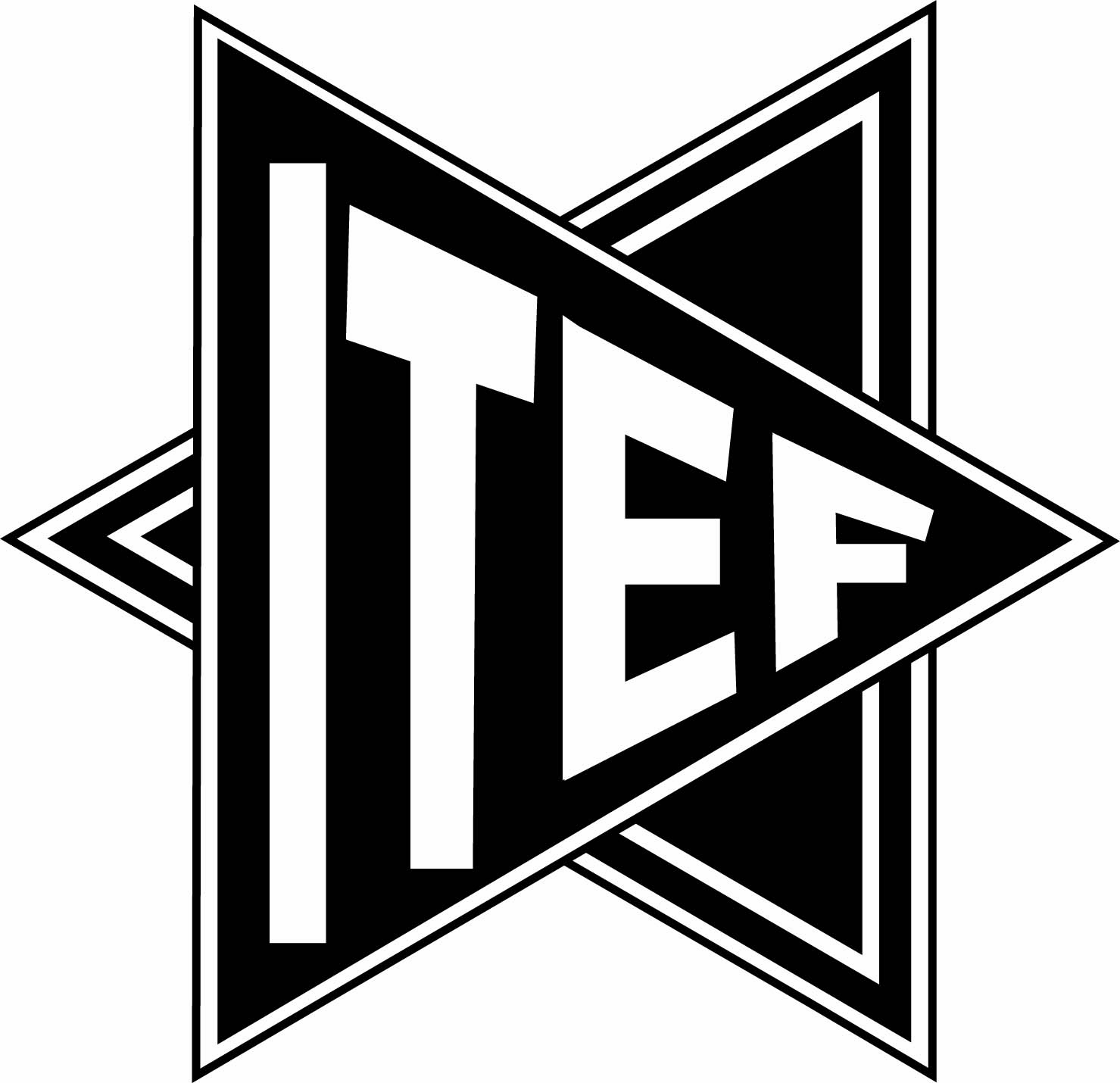 INCOME TAX EMPLOYEES FEDERATION , -682018.Telephone No.(0484)2795549 : 08547000175e-mail: itefkera@gmail.comFax No.(0484)2395508Website: www.itefkeralacircle.wordpress.comwww.itefkerala.com       Yours fraternally,       Sd/                              Sd/ (K.P. Rajagopal)   (Rajesh D. Menon)